DECLARO que o presente processo de contratação foi por mim verificado e está em conformidade aos dispositivos estabelecidos no Regulamento Interno de Licitações e Contratos da APS – RILC, para a tomada de decisão por parte do Diretor da área solicitante de forma individual.ANEXO B – FORMULÁRIO DE AUTODECLARAÇÃO DE CONFORMIDADE DOCUMENTAL: ADITAMENTO DA CONTRATAÇÃO VIGENTE – ALÇADA DE APROVAÇÃO: DIRETOR (INDIVIDUAL) 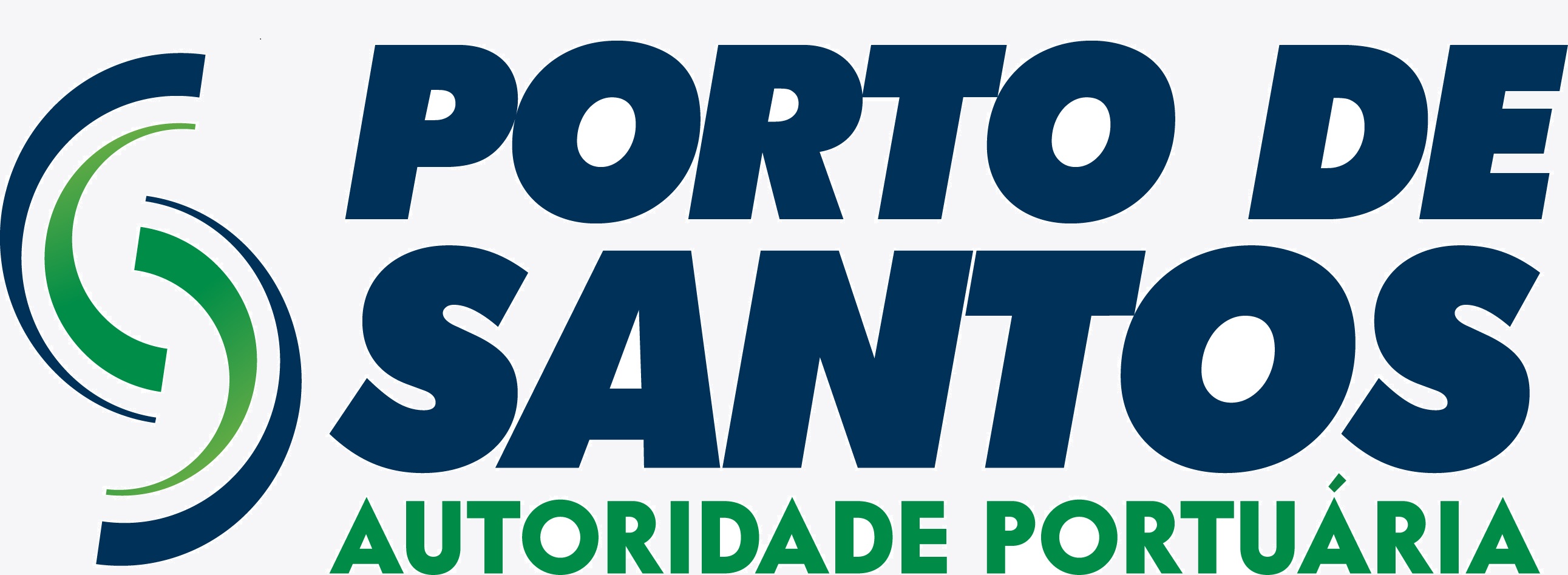 FORMULÁRIO DE AUTODECLARAÇÃO DE CONFORMIDADE DOCUMENTAL ADITAMENTO DA CONTRATAÇÃO VIGENTE ALÇADA DE APROVAÇÃO: DIRETOR (INDIVIDUAL)A. DADOS GERAISA. DADOS GERAIS1. Área solicitante da contratação vigente:1. Área solicitante da contratação vigente:2. Objeto do Contrato:2. Objeto do Contrato:3. Gestor da área solicitante:3. Gestor da área solicitante:4. Cargo: 5. Registro:B. ATOS OU DOCUMENTOS PRESENTES NO PROCESSO PARA ADITAMENTOAssinalar os atos ou documentos presentes no processo administrativo relacionado ao aditamento da contratação da vigente e, em caso afirmativo, indicar as páginas do processo administrativo nas quais se encontram os atos ou documentos pertencentes à contratação direta. Caso algum documento relacionado na tabela não seja aplicável no processo de aditamento da contratação, informar e justificar na tabela seguinte:B. ATOS OU DOCUMENTOS PRESENTES NO PROCESSO PARA ADITAMENTOAssinalar os atos ou documentos presentes no processo administrativo relacionado ao aditamento da contratação da vigente e, em caso afirmativo, indicar as páginas do processo administrativo nas quais se encontram os atos ou documentos pertencentes à contratação direta. Caso algum documento relacionado na tabela não seja aplicável no processo de aditamento da contratação, informar e justificar na tabela seguinte:B. ATOS OU DOCUMENTOS PRESENTES NO PROCESSO PARA ADITAMENTOAssinalar os atos ou documentos presentes no processo administrativo relacionado ao aditamento da contratação da vigente e, em caso afirmativo, indicar as páginas do processo administrativo nas quais se encontram os atos ou documentos pertencentes à contratação direta. Caso algum documento relacionado na tabela não seja aplicável no processo de aditamento da contratação, informar e justificar na tabela seguinte:B. ATOS OU DOCUMENTOS PRESENTES NO PROCESSO PARA ADITAMENTOAssinalar os atos ou documentos presentes no processo administrativo relacionado ao aditamento da contratação da vigente e, em caso afirmativo, indicar as páginas do processo administrativo nas quais se encontram os atos ou documentos pertencentes à contratação direta. Caso algum documento relacionado na tabela não seja aplicável no processo de aditamento da contratação, informar e justificar na tabela seguinte:Ato ou documento presente no processoAto ou documento presente no processoPág. inícioPág. fim(    )Justificativa do Aditamento da Contratação - Parecer Técnico da área demandante (art. 291, inc. I RILC)(    ) Manifestação espontânea ou motivada do contratado na formalização do aditamento (art. 291, inc. VI RILC)  (    ) Manifestação da área demandante de que a execução do serviço tenha sido satisfatória, com a inexistência de sanção restritiva (art. 291, inc. VIII RILC)  (    ) Realização de pesquisa de preços do objeto da contratação, quando cabível (art. 291, inc. III e parágrafo único RILC)  (    ) Orçamento detalhado em planilhas que expresse a composição dos custos unitários dos serviços, baseado em pesquisa de preços, tanto para acréscimos, quanto para supressões, quando cabível (art. 133, VI RILC) (    ) Indicação do Recurso Orçamentário (art. 291, inc. IV RILC)  (    ) Parecer Jurídico relativo à proposta de aditamento (art. 294, inc. IV RILC) (    ) Atualização dos documentos de habilitação da contratada (art. 294, inc. III RILC) (    )Questionário de diligência de integridade para terceiros, quando aplicável  Ato ou documento não aplicávelAto ou documento não aplicávelJustificativaLocal e dataAssinatura do gestor da área solicitante da contratação